 Integers Review UnitLearning Target 4: Add IntegersRules for Addition with IntegersExample 1: 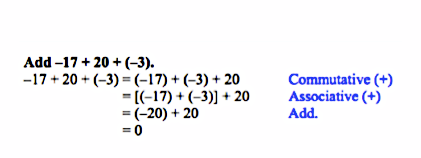 Example 2: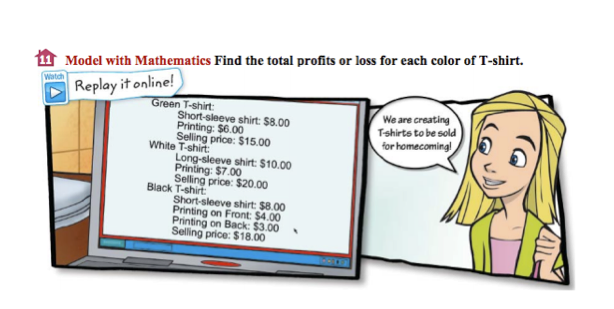 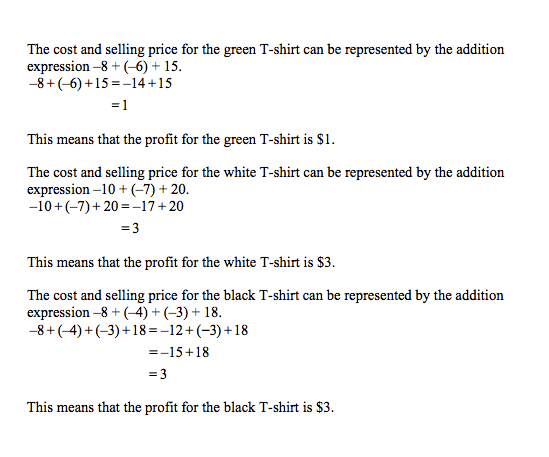 Same Sign IntegersOpposite Sign IntegersStep 1: Ignore the signsStep 1: Ignore the signsStep 2: Add the numbersStep 2: Subtract the numbersStep 3: Keep the signStep 3: Keep the sign of the number with the larger absolute value